Pesterzsébet, 2021. január 1.Takaró Tamás Dániel, lelkipásztorNe félj! - évnyitó -Alapige: Márk 5, 36 Jézus mondja: „Ne félj, csak higgy!”Kedves Testvérek! Gyülekezetünkben több évtizedes tradíció, hogy az újévi istentiszteletet követően főgondnok úr a gyülekezet nevében köszönti a lelkipásztorokat, családjaikat, majd a vezető lelkész viszontválaszában köszönti a gyülekezetet. Akik részt szoktak venni ezen a szép évnyitó eseményen, azok tudják, hogy ilyenkor ige húzására is lehetőségünk van. Az igés kártyákon mindig két ige szerepel, ezek közül az egyik minden lapon azonos. Ez az egységes ige, a gyülekezet - missziói évét meghatározó - vezérigéje. Idén sajnos ezt az alkalmunkat sem tarthatjuk meg, azonban az újesztendőre szóló központi igénket hallhatjuk, ezt olvastam fel az imént: „Ne félj, csak higgy!” Mk. 5:36.Az a bíztatás, hogy ne félj, hangozzon bármely korban, származzon akárkitől is, mindig időszerű. Globalizálódó világunkban, amikor a világ tőlünk távoli pontján történt eseményekről néhány perc alatt szívszorító képeket láthatunk, félelmes híreket hallhatunk, különösen is az. Könnyen és gyorsan beférkőzik a szívünkbe, gondolatunkba aggódást előidéző események sokasága. Az ember legújabb kori történetében a félelmek generalizálódnak, általánosan mindenkit elérnek és megérintenek. Az emberek tudják, hogy a XX. század második felére a nagyhatalmak, annyi atomfegyvert állítottak elő, amellyel az egész világot el lehet pusztítani. Tudjuk, hogy képesek vagyunk megsemmisíteni az életet a Földön. És azóta hány új fegyver készült el katonai üzemekben vagy titkos laboratóriumokban. Napjainkban is háborút vívunk: az ellenség láthatatlan, de életveszélyes: egy vírus. S mennyi bajt okoz, mennyi félelemet, kétséget szül jelenléte! Nem véletlen az, hogy mára a világ fejlett országaiban egyre magasabb azoknak a száma, akik valamilyen félelemmel összefüggő betegségben szenvednek. A Max Planck Intézet pszichiátriai részlegének vizsgálata szerint a modern társadalmakban élő emberek mintegy 13-14%-a pánikbetegség valamilyen formájában szenved. Sok a szorongó, a depresszióval küzdő, a kényszeresen viselkedő ember. Orvosok, pszichológusok, szociológusok, kutatják a félelem okozta betegségcsoportok okait és a gyógyítás lehetőségeit. A félelmek nem csupán kívülről, a világ felől törnek ránk, hanem jelen vannak személyes életünkben is. Mindenkivel történnek olyan események, amelyek aggódást, félelmet generálnak a szívükben. Legyen gyermek, középkorú vagy vén, éljen házasságban vagy egyedül, legyen egészséges vagy beteg, férfi vagy nő: a félelem időről-időre mindenkit a hatalmába kerít. Emlékszem, hogy féltem, amikor édesapám szívét operálták, vagy amikor édesanyám egy balesete után intenzív osztályra került. Aggódtam, amikor a kisgyermekünk rosszul volt és sokáig nem javult az állapota. Félve vártam egy műtétem utáni csontburjánzás mintavételének eredményét. És napokig rettegtem, amikor találkoztam a Sátán hatalmával. Sokan ültek velem szemben és beszéltek a szorongásukról, vagy a félelmeikről és de sokan nem beszélnek félelmeikről soha, csak némán hordozzák azokat. Minket is olyan emberek vesznek körül, akiknek a szívében sokszor ott az aggódás: idős, beteg szeretteink, gyermekeink, egy-egy válságos élethelyzetbe került barátunk. Mi is ki szoktuk mondani nehéz élethelyzetekben a másiknak, különösen azoknak, akiket szeretünk, hogy: Ne félj! És ha mondjuk, jól tesszük! Azonban, ha kimondjuk valakinek, hogy ne félj, tudjuk-e folytatni a mondatot? Sok esetben nem jutunk tovább, mert nem vagyunk képesek megoldani a problémát, ami a félelmet előidézte a másikban. Ahogy elcsendesedtem a mai ige felett, az jutott eszembe, vajon a Bibliában ez a mondat, ha Istentől, vagy Jézustól hangzik el egy ember, vagy egy emberi közösség felé, szokott-e magában állni, csak úgy rövid formában, hogy: „Ne félj!” Nem találtam rá példát. Olykor bátorítás áll előtte, vagy utána, máskor magyarázat, hogy miért ne féljen az ember, vagy egy paranccsal köti össze Isten. De az Úrnak mindig van hozzáfűznivalója ahhoz a kijelentéséhez, hogy ember, ne félj! Néha magyarázatot ad: „Ne félj, mert nem vallasz szégyent, ne pironkodj, mert nem ér gyalázat! Ifjúkorod szégyenét is elfelejted, özvegységed gyalázatára nem emlékezel többé. Mert aki alkotott, az a férjed, akinek Seregek Ura a neve, és aki megváltott, az Izráel Szentje, akit az egész föld Istenének hívnak. Mint elhagyott és fájó lelkű asszonyt, megszólít téged az Úr, és mint ifjú menyasszonynak, ha megvetett volt is, ezt mondja Istened: Egy rövid szempillantásra elhagytalak, de nagy irgalommal összegyűjtelek. Túláradó haragomban egy pillanatra elrejtettem előled arcomat, de örök hűséggel irgalmazok neked - mondja megváltó Urad.” Ézs. 54:4-8. Máskor Isten bátorít kijelentésével: „Ne félj, mert én veled vagyok; ne csüggedj, mert én vagyok Istened; megerősítelek, sőt megsegítelek, és igazságom jobbjával támogatlak.” S van, hogy az igéből egy parancsot, feladatot hallunk a Ne félj kijelentéshez kötve: „Ne félj csak higgy!” Isten mindig többet mond annál, mint hogy ne félj! Ha mi nem is tudjuk folytatni a mondatot, amikor embereket vígasztalunk, Istennél mindig van tovább. A mai tovább egy parancs: „Ne félj, csak higgy!”Csak olyan valaki adhatja parancsba, hogy ne féljek, akinek van hatalma megoldani azt az élethelyzetet, amitől félek. Ezt a ne félj felszólítás Jézus mondta egy embernek! Ő azért mondhatta, mert neki van hatalma eloszlatni a szívet megdermesztő félelmet, megoldani a számunkra megoldhatatlan élethelyzetet. És van hatalma szava által hitet munkálni egy szívben!A félelem nem csak megkötözni képes az embert, hanem mozgósítani is. A félelem Jézushoz segítheti az embert. A bibliai beszámolók szerint sokakkal ez történt. Jairusnak haldoklott a kislánya, ez a félelem vitte Jézushoz. És amikor odaért elé borult és esedezve kérte: „Kislányom halálán van, jöjj, tedd rá a kezed, hogy meggyógyuljon, és életben maradjon.” Jézus nem utasította el a szenvedésében hozzá menekülő embert. Nem így vagyunk sokszor mi is, hogy ameddig rendben zajlik az életünk, kezünkben tudjuk a dolgok irányítását, nem borulunk le Jézus előtt? De amikor baj van… Testvérek, ahogy Jézus, Jairust nem utasította el úgy minket sem fog. Ő tartja, állja minden szavát, ígéretet, ezt is: „Aki én hozzám jön, azt semmiképpen ki nem vetem.” Jairus a lelkét mardosó aggodalomra jó helyen kereste a megoldást. Nem engedte, hogy fájdalma megkötözze, nem belemenekült valamibe, nem oldotta a feszültségét valamivel, hanem Jézus lába elé borult, és esedezve imádkozott. A Jézus elé boruló ember pedig, mint Jairus is, feleletet kapott: „Ne félj, csak higgy!” Jó, ha a félelmed Jézushoz vezet és nem máshova. Áldás lesz azon, ha egyszer sírva elé borulsz és könyörögsz hozzá! Akkor Ő a szívedbe mondhatja: Itt vagyok, én vagyok, ne félj, csak higgy! Bízz bennem, akármiben is vagy! Azonban Jézusnak is van elvárása az őt megkeresőkhöz, akármi is viszi közel hozzá az embert. Tőlünk azt várja, hogy ha egyszer oda érkeztünk hozzá, akkor ne siessünk el a közeléből akkor sem, ha elmúlt a szívet mardósó félelem és fájdalom! Jézus azt szeretné, hogy akik egyszer közösségbe kerültek vele, azok maradjanak is meg mellette! Egyszer egy gazdag fiatalember kereste fel az Urat. Egy olyan férfi, akinek az élete alapvetően rendben volt. Iskolázott volt, tanult, gazdag, törvénytudó és megtartó, a társadalom megbecsült polgára. Csak egy valami nem volt elrendezve az életében: az örök élet kérdése. Minden tekintetben nyugodt volt sorsa kapcsán, de abban bizonytalan volt, hogy mennyek országába bejut-e. Elég e vajon Istennek, hogy ő egy jó ember, vagy ennél valami több kell? Ezzel a kéréssel kereste fel Jézust: „Uram mit cselekedjek, hogy elnyerjem az örök életet?” Őt is egy félelem mozgatta Jézushoz. Ő is leborult előtte, mint Jairus: Uram, velem és körülöttem minden rendben van, egy félelmem van: mi lesz velem, ha meghalok? Lesz e lehetőségem belépni Isten országába? Jézus így felelt: „Ha tökéletes akarsz lenni, eredj, add el vagyonodat, és oszd ki a szegényeknek; és kincsed lesz mennyben; és gyere és kövess engem.”Nem kell, hogy félj az örök életed miatt. Ami a Te életedben az örök élet útjában áll, azt engedd el és gyere, kövess engem. Légy a követőm, maradj a közösségemben és a közelségemben. De ő túl gazdag volt ahhoz, hogy teljesítse Jézus kérését, így szomorúan távozott el tőle. Nem tudjuk mi lett a gazdag ifjú sorsa. De az biztos, hogy Jézustól eltávolodva, újra felerősödtek szívében a félelmek. Éppen a leglényegesebb kérdés kapcsán: van e nekem üdvösségem?Jézusnak is van elvárása az őt megkeresőkhöz, akár mi is vitte közel hozzá az embert. Tőlünk azt várja, hogy kövessük őt, hogy vele maradjunk. Jézustól, - még ha félelmes történések rázzák is az életünket -, békességet, bátorítást, ígéreteket és reményt kapunk. Akkor még a legnagyobb félelmeink hangain is átfog szűrődni Jézus tiszta, szelíd hangja: „Ne félj, csak higgy!” És aki Jézusban bízni tud, nem fog csalódni benne, és ha meg is inog, ha meg is rendül élete, talpra fog állni! Ha Jézusra bízod magad, erőt nyersz majd utadhoz, mert hinni fogod azt is, hogy az Ő kezében van a múlt a jelen és a jövő. Csak hit által, te is légy két átszegzett kezében! Nekünk, keresztyéneknek, Krisztus követőinek van lehetőségünk győztes harcot vívni a minket megkötözni akaró félelemeinkkel szemben. Ehhez közel kell kerülni Jézushoz, hallani szavát és vele maradni! Az a Jézus üzeni nekünk ezt az igét, aki maga is átélte a félelmeivel való harcot. Halála előtti tusakodásban a Gecsemáné kertjében átjárta lelkét a legmélyebb emberi félelem. Nem ismeretlen számára ez az érzés.Pontosan ismeri a te keresztedet és félelmedet is! De vajon Te ismered-e az Ő hangját?Befejezem. Nem tudjuk, hogy mit tartogat, a 2021. esztendő. Mi történik majd a világban, Európában, a családjainkban, személyes életünkben. De az bizonyos, hogy félelmet keltő események és hírek elérnek majd bennünket. Azonban Te ne felejtsd el, hogy akiket a félelmes események hírei Jézushoz visznek, és akik vele is maradnak közösségben, azok fogják hallani bíztatását: „Ne félj, csak higgy!”	Ámen!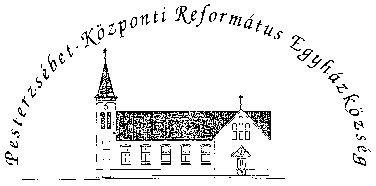 Pesterzsébet-Központi Református Egyházközség1204 Budapest, Ady E. u. 81.Tel/Fax: 283-0029www.pkre.hu   1893-2021